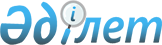 "Астана қаласы әкімдігі "Б" корпусы мемлекеттік әкімшілік қызметшілерінің қызметін бағалау әдістемесін бекіту туралы" Астана қаласы әкімдігінің 2018 жылғы 17 сәуірдегі № 04-584 қаулысының күші жойылды деп тану туралыАстана қаласы әкімдігінің 2023 жылғы 23 мамырдағы № 1-970 қаулысы. Астана қаласының Әділет департаментінде 2023 жылғы 24 мамырда № 1340-01 болып тіркелді
      "Қазақстан Республикасындағы жергілікті мемлекеттік басқару және өзін-өзі басқару туралы" Қазақстан Республикасы Заңы 37-бабының 1-тармағына, "Құқықтық актілер туралы" Қазақстан Республикасы Заңы 46-бабы 2-тармағының 4) тармақшасына сәйкес Астана қаласының әкімдігі ҚАУЛЫ ЕТЕДІ:
      1. "Астана қаласы әкімдігі "Б" корпусы мемлекеттік әкімшілік қызметшілерінің қызметін бағалау әдістемесін бекіту туралы" Астана қаласы әкімдігінің 2018 жылғы 17 сәуірдегі № 04-584 қаулысының (Нормативтік құқықтық актілерді мемлекеттік тіркеу тізілімінде № 1174 болып тіркелген) күші жойылды деп танылсын.
      2. "Астана қаласы әкімінің аппараты" мемлекеттік мекемесінің басшысы Қазақстан Республикасының заңнамасында белгіленген тәртіпте:
      1) осы қаулыны Астана қаласының Әділет департаментінде мемлекеттік тіркеуді;
      2) осы қаулы ресми жарияланғаннан кейін Астана қаласы әкімдігінің интернет-ресурсында орналастырылуын қамтамасыз етсін.
      3. Осы қаулының орындалуын бақылау "Астана қаласы әкімінің аппараты" мемлекеттік мекемесінің басшысына жүктелсін.
      4. Осы қаулы оның алғашқы ресми жарияланған күнінен кейін күнтізбелік он күн өткен соң қолданысқа енгізіледі.
					© 2012. Қазақстан Республикасы Әділет министрлігінің «Қазақстан Республикасының Заңнама және құқықтық ақпарат институты» ШЖҚ РМК
				
      Астана қаласының әкімі 

Ж. Қасымбек
